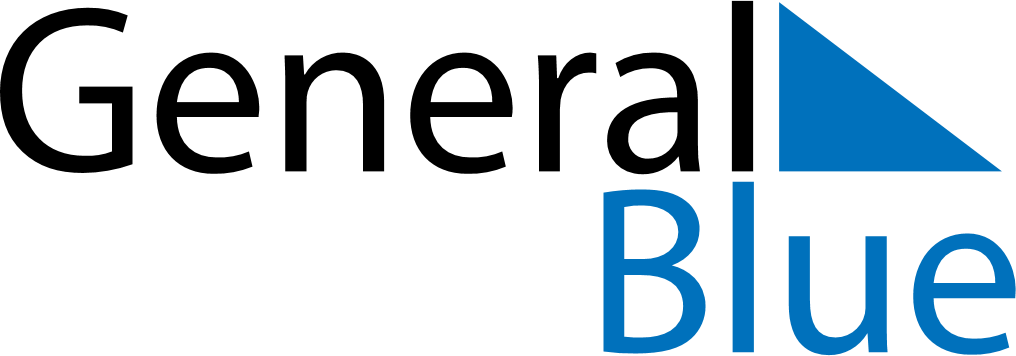 May 2029May 2029May 2029May 2029RussiaRussiaRussiaSundayMondayTuesdayWednesdayThursdayFridayFridaySaturday123445Spring and Labour Day678910111112Victory Day131415161718181920212223242525262728293031